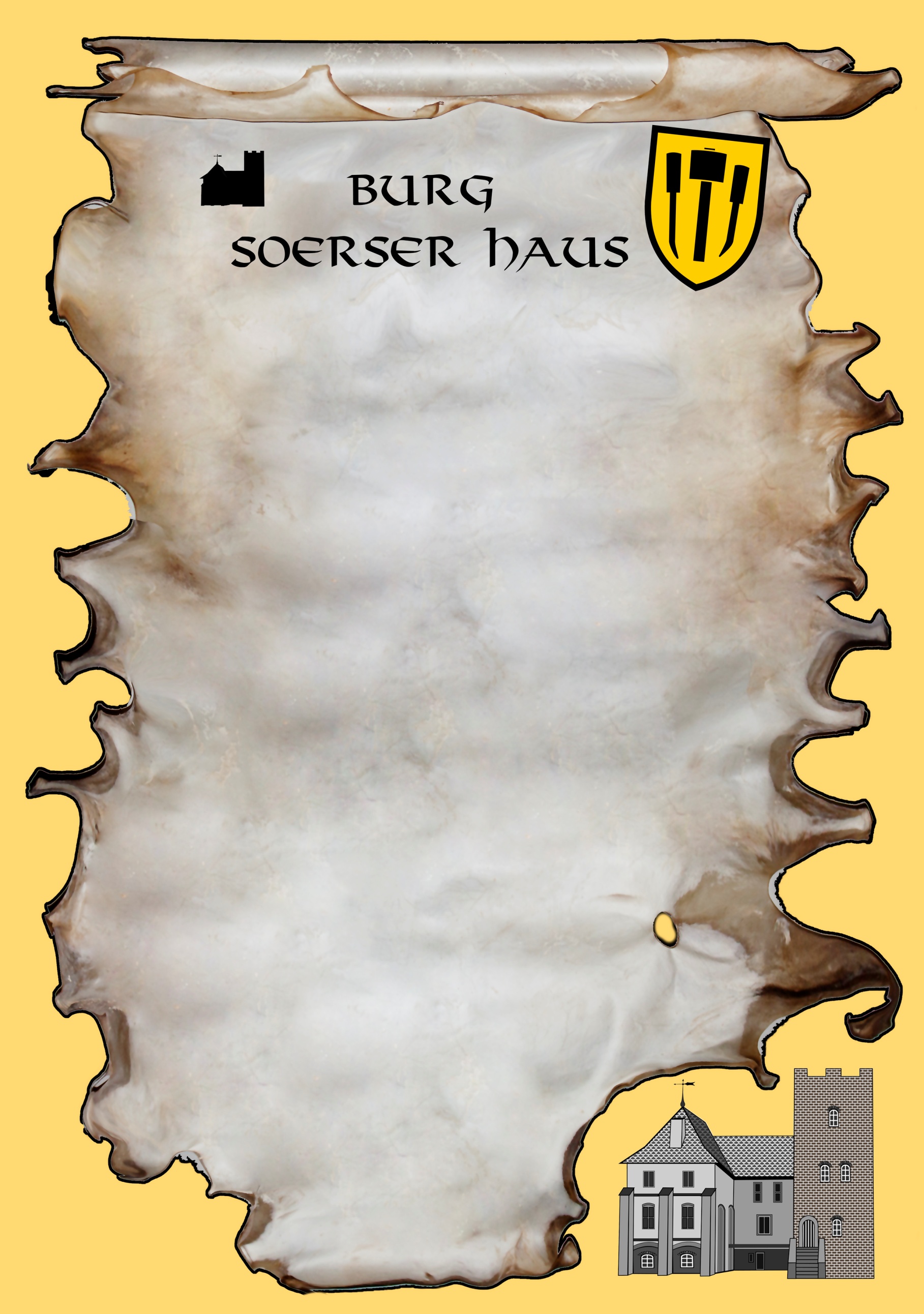                                             Liebe/r______________                    Ich werde___ Jahre und möchte mit Dir einen                 schönen  Rittergeburtstag feiern!         Komm doch bitte am________um_______Uhr                       auf die Burg Soers.           Soerser Weg 310, 52070 Aachen        Das Turnier geht bis ca.______Uhr    Bitte sage mir Bescheid ob Du kommen kannst.        Ich freue mich schon auf Dich.                      Dein/e                  ____________